_______________________________________________________________________________________________________________________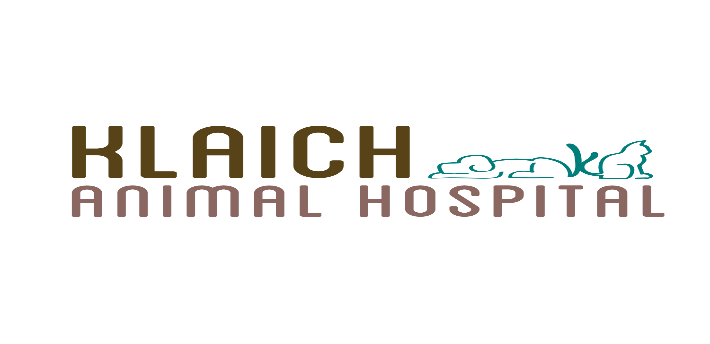 Annual Exam Questionnaire1. What brand of food do you feed your pet and how much do you feed? 						2. Is your pet on any medication(s)? ___ No ___ Yes If so, please list.							3. Is your pet on any parasite preventatives? (e.g., flea/tick, heartworm) ___ No ___ Yes	If so, please list. 												4. Do you provide any dental care for your pet? (e.g., dental cleanings, tooth brushing)	No___ Yes___ If so, please list. _________________________________				    	       ___5. Do you have any other pets? No___ Yes ___	If so, please list. 												6. Describe your pet's lifestyle:	Indoor/Outdoor? 												 	Lake, pond, river exposure? Hiking? 											Dog Park? 														Boarding/grooming? 													Travel outside of Nevada? 											7. Have you noticed any lumps or bumps on your pet? If so, please describe. 						8. Have you noticed any of the following:	Coughing ___		Sneezing ___			Vomiting     _ 		Diarrhea ___		Lethargy ___	               Behavior Changes   ___ 	               Lameness ___ 		Pain ___		Increased thirst ___	Increased urination ___		Other 														9. Are there any specific health issues you would like to discuss today?	If so, please list. 												10. Any pertinent medical history? (e.g., vaccine reactions, anesthetic reactions, past surgeries, etc.)	If so, please list. ___________________________________________				             _______Contact information (please check your preferred point of contact)	___ Cell Phone: _______________	_	__   ____	___ Home Phone: _____________		_______	___ Email: __________________		_______Thank you for allowing Klaich Animal Hospital to provide care for your pet.  It is our commitment to help your pet have a longer, happier life. Part of that commitment includes providing preventative care for our patients. Preventative care includes annual examinations and wellness lab work.  Wellness lab work can lead to early detection of disease and allows our doctors to establish a baseline to track your pet’s health from year to year. Please bring in a fresh fecal sample, as fecal testing and heartworm testing are included in the cost of the wellness lab work.We look forward to seeing you and your pet. Please do not hesitate to reach out if you have any questions regarding your pet’s appointment or preventative care.